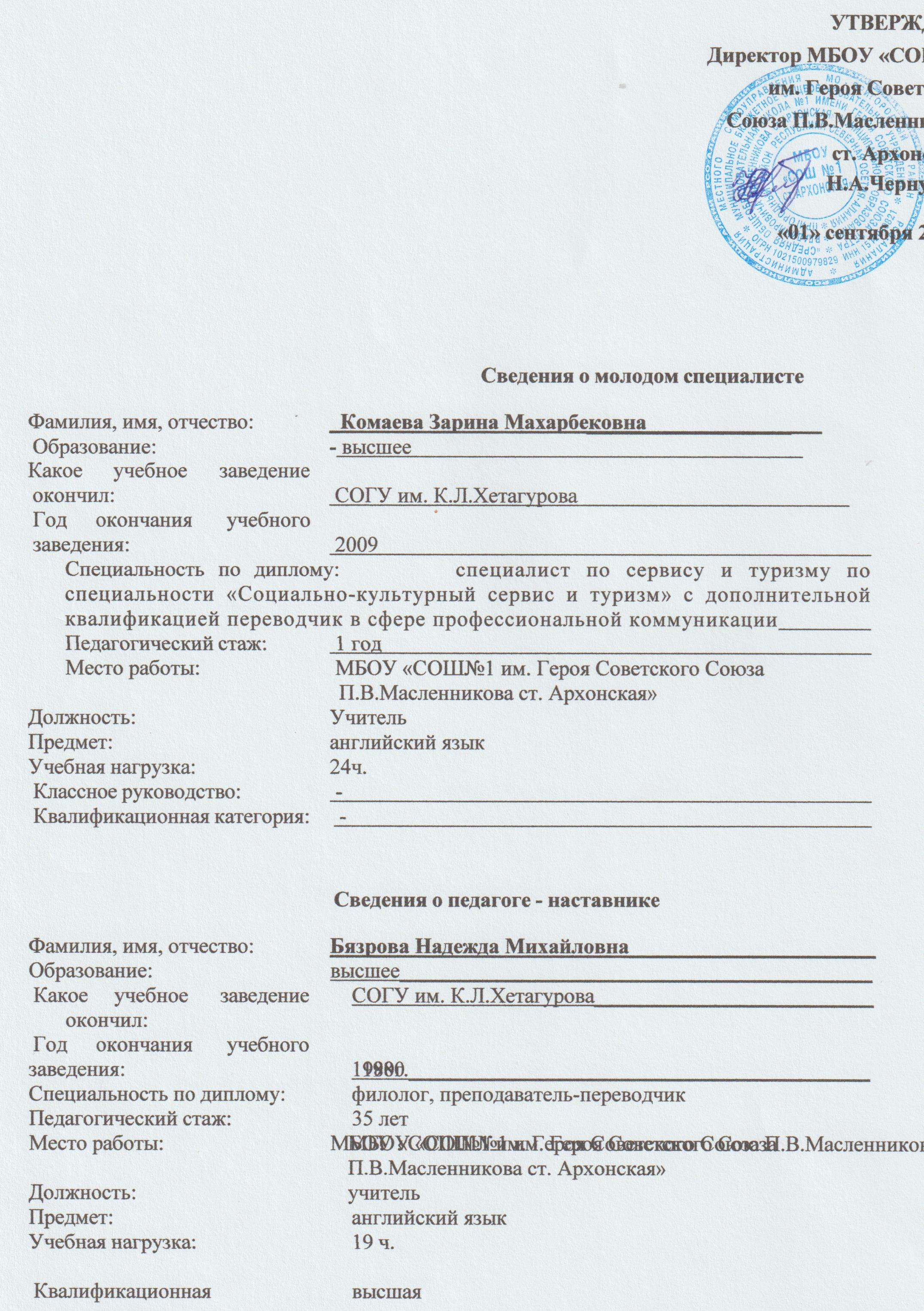 План работыпедагога-наставника, учителя английского языка Бязровой Надежды Михайловны с молодым специалистом, учителем английского языкаКомаевой Зариной  МахарбековнойМуниципального бюджетного общеобразовательного учреждения «СОШ№1 им. Героя Советского Союза П.В.Масленникова ст. Архонская»на 2021-2022 учебный годЦель- создание организационно-методических условий для успешной адаптации молодого специалиста в условиях современной школы.Задачи:        помочь адаптироваться молодому учителю в коллективе;определить уровень профессиональной подготовки;выявить затруднения в педагогической практике и оказать методическую помощь;создать условия для развития профессиональных навыков молодого педагога, в том числе навыков применения различных средств, форм обучения и воспитания, психологии общения со школьниками и их родителями;развивать потребности у молодого педагога к самообразованию и профессиональному самосовершенствованию.Содержание деятельности:Диагностика затруднений молодого специалиста и выбор форм оказания помощи на основе анализа его потребностей.Посещение уроков молодого специалиста и взаимопосещение.Планирование и анализ деятельности.Помощь молодому специалисту в повышении эффективности организации учебно-воспитательной работы.Ознакомление с основными направлениями и формами активизации познавательной, научно-исследовательской деятельности учащихся во внеучебное время (олимпиады, смотры, предметные недели, и др.).Создание условий для совершенствования педагогического мастерства молодого учителя.	Демонстрация опыта успешной педагогической деятельности опытными учителями.Организация мониторинга эффективности деятельности.Ожидаемые результаты: успешная адаптации начинающего педагога в учреждении; активизации практических, индивидуальных, самостоятельных навыков преподавания;  повышение профессиональной компетентности молодого педагога в вопросах педагогики и психологии;  обеспечение непрерывного совершенствования качества преподавания; совершенствование методов работы по развитию творческой и самостоятельной деятельности обучающихся; использование в работе начинающих педагогов инновационных педагогических технологий.Демонстрация опыта успешной педагогической деятельности опытными учителями.Организация мониторинга эффективности деятельности.Ожидаемые результаты: успешная адаптации начинающего педагога в учреждении; активизации практических, индивидуальных, самостоятельных навыков преподавания;  повышение профессиональной компетентности молодого педагога в вопросах педагогики и психологии;  обеспечение непрерывного совершенствования качества преподавания; совершенствование методов работы по развитию творческой и самостоятельной деятельности обучающихся; использование в работе начинающих педагогов инновационных педагогических технологий.Мероприятия попланированию, организации и содержанию деятельностисентябрьИнструктаж «Нормативно – правовая база школы (программы, методические записки, ФГОС), правила внутреннего распорядка школы»;Практическое занятие «Планирование и организация работы по предмету русский язык (изучение основных тем программ, составление рабочих программ, знакомство с УМК, методической литературой, поурочное планирование)»;Изучение инструкций «Как вести электронный журнал», «Выполнение единых требований к ведению тетрадей»;Посещение молодым специалистом уроков учителя - наставника в среднем звене. Самоанализ урока наставником;Самообразование - лучшее образование. Оказание помощи в выборе методической темы по самообразованию;Практикум по темам "Разработка поурочных планов", "Развитие УУД учащихся".октябрьЗанятие «Планирование внеурочных занятий»;Посещение уроков молодого учителя с целью знакомства с работой, выявления затруднений, оказания методической помощи;Практическое занятие «Требования к поурочному плану по предмету».Методические разработки «Требования к анализу урока и деятельности учителя на уроке. Типы, виды, формы урока»;Практическое занятие «Как работать с ученическими тетрадями (изучение инструкции, советы при проверке тетрадей)»;ноябрьПосещение уроков, мероприятий, классных часов, праздников у опытных учителей школы;Посещение уроков молодого учителя с целью выявления затруднений, оказания методической помощи;Практикум: "Современные образовательные технологии, их использование в учебном процессе";                                                              декабрьАнкетирование «Профессиональные затруднения. Степень комфортности нахождения в коллективе»;Анкетирование «Оценка собственного квалификационного уровня молодым учителем и педагогом наставником»;Анализ процесса адаптации молодого специалиста: индивидуальное собеседование по выявлению сильных и слабых сторон в подготовке молодого специалиста к педагогической деятельности, выявление склонностей и личных интересов.                                                             январьИндивидуальная беседа «Психолого–педагогические требования к проверке, учету и оценке знаний учащихся»;Практикум «Домашнее задание: как, сколько, когда»;Обмен мнениями по теме «Факторы, которые влияют на качество преподавания»;	февральЗанятие «Работа с школьной документацией. Обучение составлению отчетности по окончании четверти»;Изучение положения о текущем и итоговом контроле за знаниями учащихся;Участие в работе МО. Знакомство с опытом работы учителей среднего и старшего звена в школе;Занятие «Современный урок и его организация»;Практикум «Разработка олимпиадных заданий».Цель: научить молодого специалиста грамотно составлять олимпиадные задания. Знакомство с методикой подготовки учащихся к конкурсам, олимпиадам по предмету.мартДискуссия «Трудная ситуация на занятии и ваш выход из неѐ». Анализ педагогических ситуаций. Анализ различных стилей педагогического общения (авторитарный, либерально- попустительский, демократический). Преимущества демократического стиля общения. Структура педагогических воздействий (организующее, оценивающее, дисциплинирующее);     Беседа «Виды контроля, их рациональное использование на различных этапах изучения программного материала»;                                                                      апрельПрактическое занятие «Введение в активные методы обучения (превращение модели в игру)»;Участие молодого специалиста в заседании МО (выступление по теме самообразования);майБеседа «Организация индивидуальных занятий с различными категориями учащихся. Индивидуальный подход в организации учебной деятельности»;Тренинг «Учусь строить отношения». Анализ педагогических ситуаций. Общая схема анализа причин конфликтных ситуаций;Посещение молодым специалистом уроков учителя - наставника;